Консультация для родителей«Домашняя игротека для детей и родителей по физической культуре»         Для ребёнка дошкольного возраста игра является ведущей деятельностью, в которой проходит его психическое развитие, формируется личность в целом.         Предлагаю Вам подборку подвижных игр для детей младшего дошкольного возраста. Данный материал может использоваться родителями для проведения подвижных игр дома и на прогулке, с детьми от 1,5 до 7 лет. Этот материал направлен на формирование интереса у детей к игровой деятельности, на развитие таких качеств как, координация движений, быстрота реакции, ориентировка в пространстве, внимание. Подвижные игры всесторонне развивают ребёнка и вызывают положительные эмоции от совершаемых действий.
Цель: Познакомить малышей с многообразием подвижных игр. Повышать двигательную активность и здоровье детей. Развивать внимание, координацию движений, умение ориентироваться в пространстве.          Игра в жизни каждого ребёнка занимает значимое место. Играя у малыша, развивается не только моторика, но и мышление, воображение, фантазия. Подвижные игры развивают координацию движений, внимание и быстроту реакций, тренируют силу и выносливость, снимают импульсивность. Предлагаю ознакомиться с немногими подвижными играми, которые можно проводить как в комнате, так и на прогулке.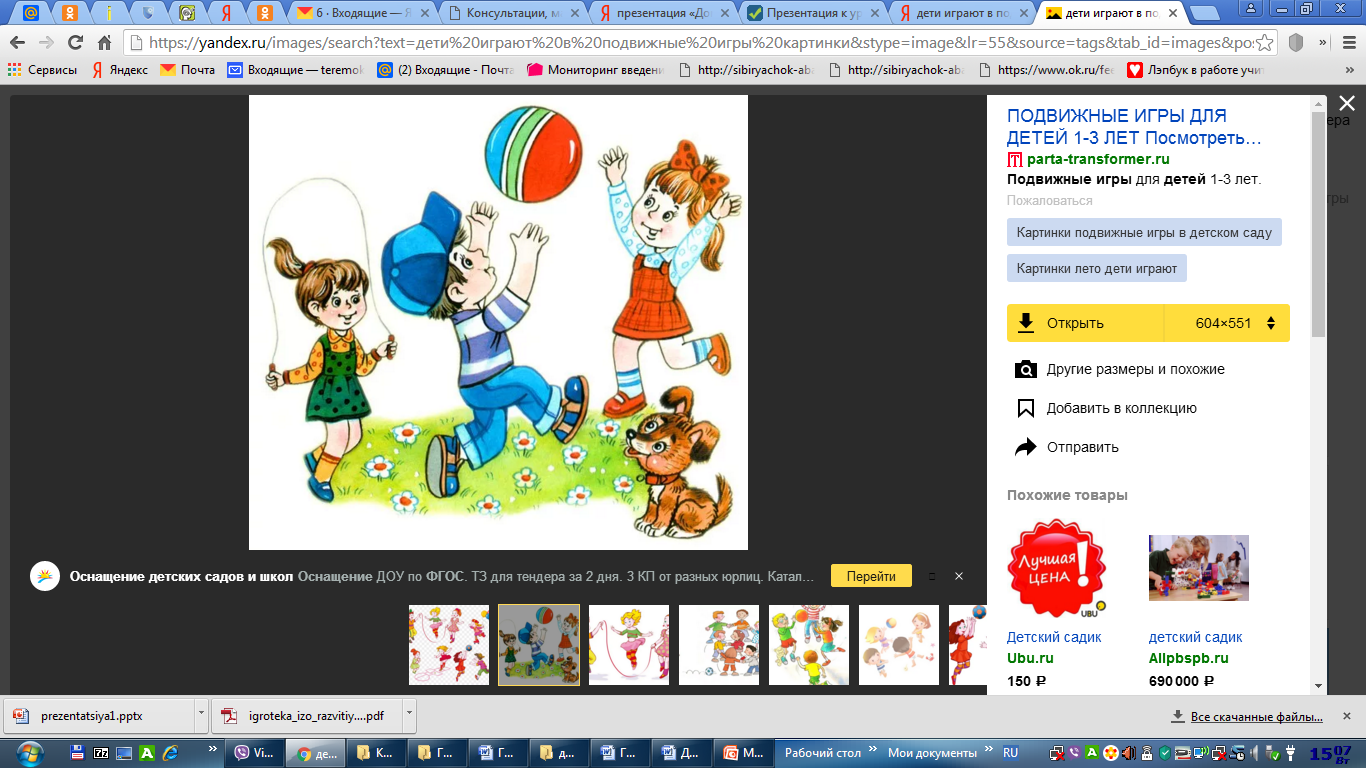 ИГРЫ ДЛЯ ДЕТЕЙ 1.5-3 ГОДА«Положи столько же»Инвентарь: камешки (каштаны).В игру можно играть везде. Взрослый выкладывает в ряд камешки. Ребенок должен положить столько же, не считая (один под другим). Усложните игру, предложите положить больше камешков или меньше тоже в ряд.«Чудесный мешочек»Инвентарь: Мешочек, счетным материалом (мелкие игрушки или пуговицы, фасолинки, бусинки, каштаны),цифрыНа столе лежит мешочек со счетным материалом и цифры. Взрослый хлопает несколько раз в ладоши, просит ребенка отсчитать столько же игрушек, сколько тот услышит хлопков, и положить рядом соответствующую карточку с цифрой или нужным количеством кружочков. Потом можно поменяться ролями.«Морковка для зайчика»В эту игру можно играть не только в помещении, но и на свежем воздухе.Инвентарь: игрушечный зайчик, овощи (игрушечные или настоящие) Разложите на полу морковку и картошку (игрушечную или настоящую) и посадите на детский столик зайчика. Предложите малышу собрать для зайчика в огороде только морковку.Со временем добавлять разнообразие овощей.«Кто как ходит?»Взрослый называет известных малышу животных, птиц, предметы. Задача ребенка изобразить, кто как передвигается. Например, говорите: "Зайка" - малыш должен прыгать вперед, "Мишка" - идти, косолапя и вразвалочку, "самолет" - бежать с расставленными руками, "Солдат на параде" - идти, высоко поднимая ноги и чеканя шаг. Можно поменяться ролями, пусть малыш загадывает зверя или предмет, а вы изображаете.«Широкая речка»Инвентарь: 2 палки или веревки (длинные пояса). Взрослый кладет две палки параллельно друг другу. Это - берега реки. Нужно перепрыгнуть с одного на другой и "не намокнуть". Сначала пусть малыш прыгает с места. Позднее можно расширить "берега" и предложить ему прыгать с разбегу.«Солнышко и дождик»Инвентарь: зонт. Ребенок сидит на стульчике. Взрослый говорит «Солнышко!» Ребенок ходит и бегает в разных направлениях. После сов «Дождик!», он бежит к взрослому под зонтик.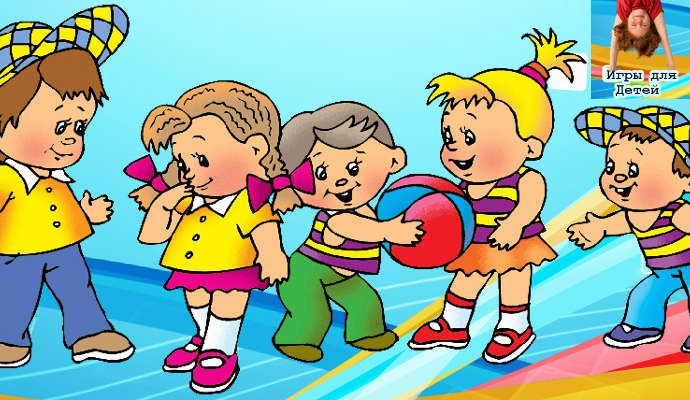 ИГРЫ ДЛЯ ДЕТЕЙ 3-4 ГОДА.«Дружно по дорожке»Инвентарь: цветной шнур, веревка или скакалка длиной 1,5 – 2 м.На полу комнаты цветным шнуром, веревкой или скакалкой обозначается линия. Взрослый с ребенком становятся друг за другом в начале линии. Взрослый предлагает малышу «погулять по дорожке». При этом он произносит следующий текст:Дружно по дорожке,Дружно по дорожкеШагают наши ножки:Раз, два, раз, два –Шагают наши ножки.По кочкам, по камушкам,По кочкам, по камушкам…В ямку - бух!Ребенок двигается в след за взрослым вдоль линии. На слова «по кочкам, по камушкам» они вместе прыгают на двух ногах, слегка продвигаясь вперед, руки на пояс; на слова « в ямку – бух!» присаживаются на корточки, руки кладут на коленки. Когда взрослый скажет: «Вылези из ямки», ребенок вместе с ним встает на ноги.«За мной»Инвентарь: кукла, одетая для прогулки (шапочка, пальто, ботинки), или машинка на веревочке.Ребенок становится на ковре рядом с взрослым. В руках у мамы кукла или машинка. Взрослый говорит малышу: «Я иди с куклой (машинкой) на прогулку. Пойдем со мной!» После этих слов взрослый начинает движение в обход по комнате, ребенок идет рядом с ним. Через 15-20 секунд взрослый останавливается, поворачивается лицом к малышу и произносит: «Кукла (машинка) устала, пора отдохнуть». Затем взрослый кладет куклу (веревочку от машинки) на коврик, вместе с ребенком присаживается на корточки, складывают руки под щекой – «засыпают». Через 10-15 секунд взрослый вновь приглашает ребенка «на прогулку» - игра повторяется.«Самолеты»Инвентарь: цветной шнур или веревка длиной 2-3 метра.На полу комнаты шнуром или веревкой выкладывается круг – это аэродром. Взрослый объясняет малышу, что сейчас они вместе превратятся в самолеты. Затем произносит:Самолетики летятИ на землю не хотят.В небо весело несутся,Но друг с другом не столкнутся.Самолетики, которых изображают ребенок и взрослый, расставив руки в стороны, начинают «летать» за пределами круга. Через 20-30 секунд взрослый говорит:Вдруг летит большая туча,Стало все темно вокруг.Самолетики – свой круг!После этих слов взрослый и малыш бегут по кругу – «самолетики садятся на аэродром».Примечание. После многократного повторения игру можно построить в виде соревнования.«Котик к печке подошел»Взрослый и ребенок берутся за руки, образуя небольшой кружок. Взрослый читает стихотворение, показывает движения, вслед за ней движения и слова повторяет ребенок.Котик к печке подошел,Котик к печке подошел,Идут по кругу, взявшись за руки.Горшок каши он нашел,Горшок каши там нашел,Идут по кругу в другую сторону, взявшись за руки.А на печке калачи,Ох, вкусны и горячи!Останавливаются, поворачиваются лицом к центру круга, хлопают в ладоши.Пироги в печи пекутся,Выполняют наклон вперед, руки перед, ладони вверх.Они в руки не даются.Выпрямляются, прячут руки за спину.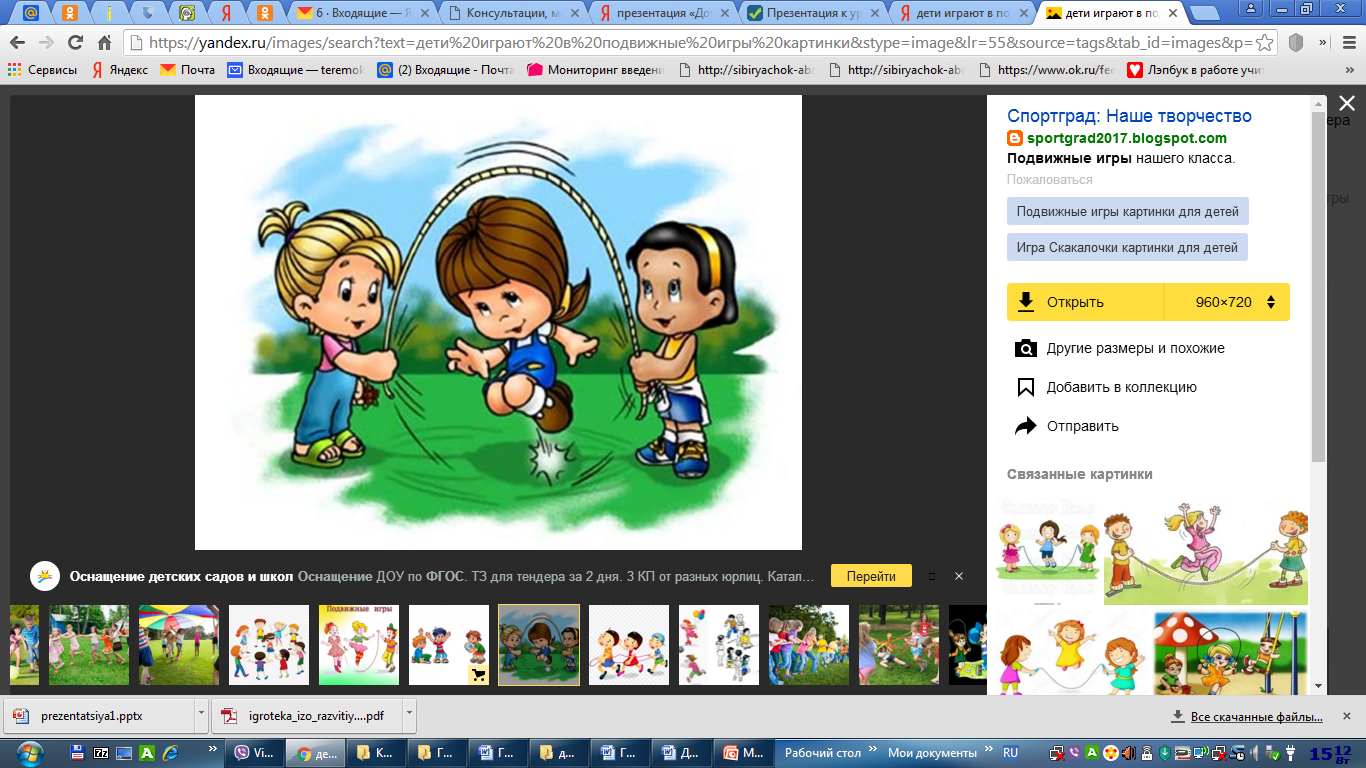 ПОДВИЖНЫЕ ИГРЫ ДЛЯ ДЕТЕЙ 4-5 ЛЕТ.«Пилоты»Инвентарь: 2 кегли (или 2 кубика) разных цветов.Взрослый и ребенок становятся на противоположных концах комнаты, рядом с кеглями. Они – пилоты самолетов, находящихся на разных аэродромах. По команде мамы: «Готовим самолеты!» они расходятся по комнате, останавливаются каждый у своего «самолета», «наливают в баки керосин» (наклоняются), «заводят моторы»(вращают руками перед грудью) и «летят» (разводят руки в стороны и разбегаются по комнате в разных направлениях). «Самолеты» находятся «в воздухе» до тех пор, пока взрослый не скомандует: «Самолеты, на посадку!» После этого взрослый и ребенок должны быстро добежать до «своих» кеглей – «вернуться на свои аэродромы».«Чего не стало»Инвентарь: 10 игрушек небольшого размера (машина, кубик, мячик, погремушка, куколка, птичка и т.п.)Соревнуются взрослый а и ребенок. На столе пред ними стоят 6 – 10 игрушек. Взрослый и ребенок по очереди рассматривают их. Затем водящий предлагает игроку повернуться спиной и закрыть глаза, а сам в это время убирает или добавляет 2 – 3 игрушки. По команде водящего: «Раз, два, три – смотри!» игрок открывает глаза и поворачивается лицом к столу. Он должен правильно ответить на вопросы водящего: «Какие игрушки исчезли? Больше стало игрушек или меньше? На сколько? и т.п. Побеждает игрок, который во время игры был более внимательным.«Веселые мячи»Инвентарь: 2 резиновых мяча диаметром 18 – 20 см.Взрослый и ребенок становятся на расстоянии1,5 – 2 м друг от друга. В руках каждого из игроков по мячу. Взрослый читает стихотворение:Мячик мой веселыйПрыгает и скачет.Я ладонью бью его,Мячик мой не плачет!Вверх подброшу мячик,А потом поймаю.Сможешь это повторить? –Я сейчас не знаю.И выполняет движение согласно тексту – ударяет мячом об пол, подбрасывает мяч вверх и ловит его. Затем взрослый предлагает ребенку повторить тоже самое.Примечания: 1. Можно предложить ребенку выполнить следующие задания: подбросить мяч вверх и поймать его двумя руками; подбросить мяч вверх и поймать его правой, затем левой рукой; ударить мяч об пол, хлопнуть в ладоши и затем поймать мяч.2. По мере освоения ребенком движений рекомендуется подсчитывать количество пойманных мячей.«Прыгает – не прыгает»Инвентарь: картинки: (10*10 см) с изображением зверей, птиц и предметов.Взрослый и ребенок становятся друг против друга на небольшом расстоянии. Взрослый называет зверей, птиц и предметы, которые «прыгают или не прыгают». Если он называет то, что прыгает (например, лягушка), ребенок должен подпрыгнуть вверх на двух ногах; если назовет то, что не прыгает, ребенок должен присесть. Опустить руки вниз, касаясь пола кончиками пальцев. Объяснив ребенку правила игры, взрослый начинает произносить названия зверей, птиц и предметов, одновременно с этим показывая картинки:Кенгуру. (Ребенок подпрыгивает)Мяч. (Ребенок подпрыгивает)Заяц. ( Ребенок подпрыгиваетМедведь. (Ребенок приседает)Стол. (Ребенок приседает)Воробей. (Ребенок подпрыгивает)Телевизор. (Ребенок приседает)Лягушка. (Ребенок подпрыгивает)Дерево. (Ребенок приседает)Обезьянка. (Ребенок подпрыгивает)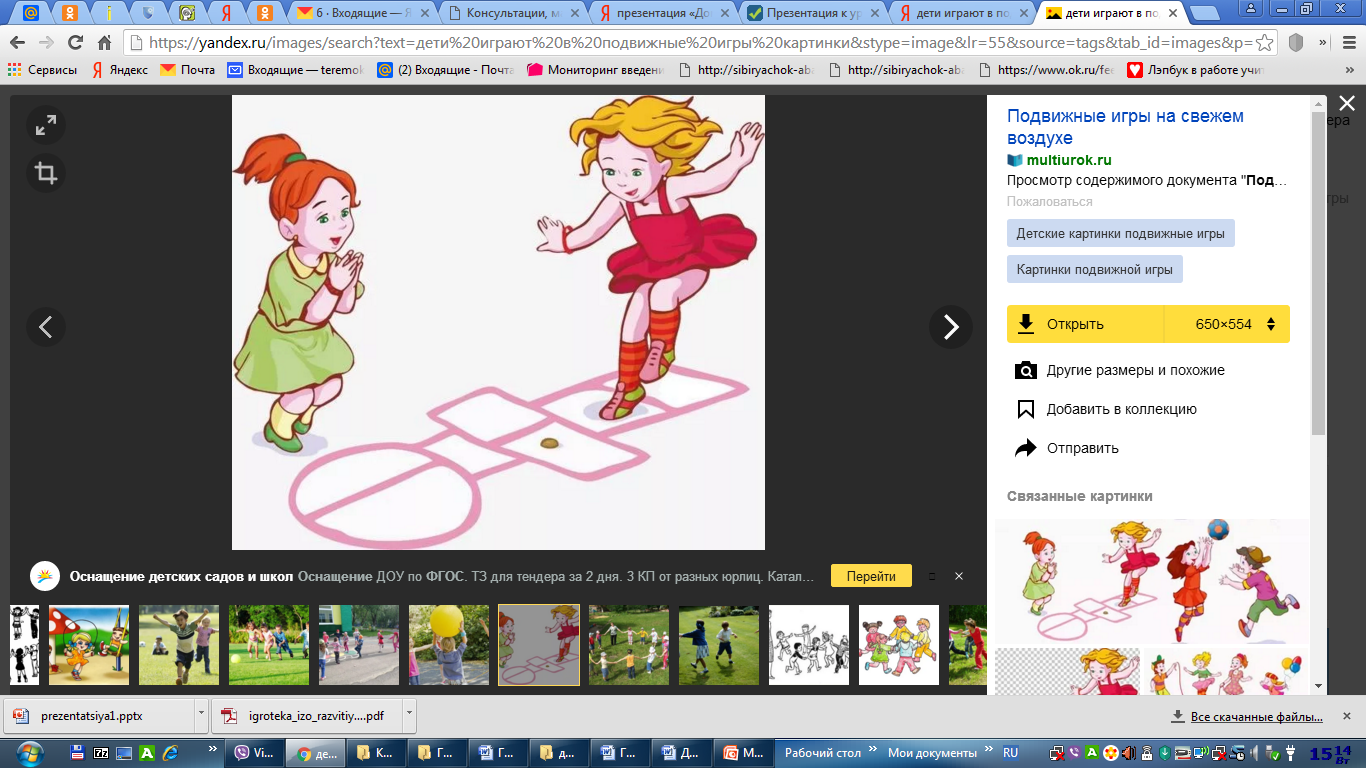 ПОДВИЖНЫЕ ИГРЫ ДЛЯ ДЕТЕЙ 5 – 6 ЛЕТ«Сделай фигуру»Инвентарь: записи веселых детских песен («Чунга-чанга», «Жили у бабуси два веселых гуся» и т.п.), музыкальный центр.Взрослый и ребенок встают на краю комнаты. Взрослый включает запись песенки на 15 – 20 секунд. Под музыку взрослый и ребенок разбегаются по комнате, выполняют танцевальные движения. Когда песенка перестанет звучать, игроки останавливаются и принимают какую – либо позу. Каждый старается угадать, что за фигуру показал его напарник, отмечают наиболее удачную позу. Игру можно повторит 3 – 4 раза.«Кто самый ловкий»Инвентарь: 4 детских стульчика (или 4 подставки высотой 20 – 25 см), 20 – 24 пластмассовых кубика ( ребро кубика 6 – 8 см).На одной стороне комнаты ставятся стульчики на расстоянии друг от друга 1 – 1,5 м, взрослый и ребенок встают около каждого из них. На другой стороне комнаты, напротив первой пары стульев, на расстоянии 3 – 5 м ставятся другие 2 стульчика. На каждый стульчик кладется по 5 – 6 кубиков. По команде взрослого: «Раз, два, не зевай, кубик на пол не роняй!» игроки берут со стула по одному кубику и быстро идут с ним к другому стулу. Здесь они забирают второй кубик, ставят его на первый и несут оба кубика обратно. Этот путь игроки повторяют еще раз с пирамидкой (башенкой) из трех, а затем из четырех кубиков и т.д. Игру можно повторить 2 – 3 раза.Примечания: 1. Поддерживать рукой можно только нижний (первый) кубик, поправлять кубики в пути нельзя.2. Как только пирамидка из кубиков рушится, игрок прекращает соревнование и выходит из игры.3. Результаты каждого игрока можно записывать. Тогда после нескольких повторений игры подводятся итоги – кто из игроков набрал больше очков.«Завернись в ленту»Инвентарь: лента длиной 4 – 6 м. 2 пояса.Взрослый и ребенок прикрепляютКонцы ленты привязывают к своему поясу и расходятся на всю длину к краям комнаты. Взрослый командует:Будем мы с тобой кружиться,Будем вместе веселиться!Раз, два, три, четыре, пять,Начинаем мы играть!Игроки начинают кружиться, стараясь как можно быстрее обвить ленту вокруг себя. Побеждает игрок, намотавший на себя больше ленты, чем соперник.« Удочка»Инвентарь: веревка длиной 1,5 – 2 м, мешочек с песком весом 120 – 150 г.Взрослый встает в центре комнаты, в его руках веревка, к которой привязан мешочек с песком – это «удочка». На расстоянии 1,5 – 2 м от мамы становится ребенок – «рыбак». Взрослый читает стихотворение:Я веревочку кручу,Рыбку я поймать хочу.Раз, два, не зевай,Выше ты подпрыгивай!Взрослый начинает вращать «удочку» как можно ближе к поверхности пола, ребенок подпрыгивает вверх, стараясь, чтобы мешочек не задел его ноги.Примечания: 1. перед игрой взрослый показывает о объясняет ребенку, как нужно подпрыгивать: сильно оттолкнуться от пола и подобрать ноги.2. Периодически в игре нужно делать паузы, чтобы дать ребенку отдохнуть.3. На непродолжительное время водящим может стать ребенок.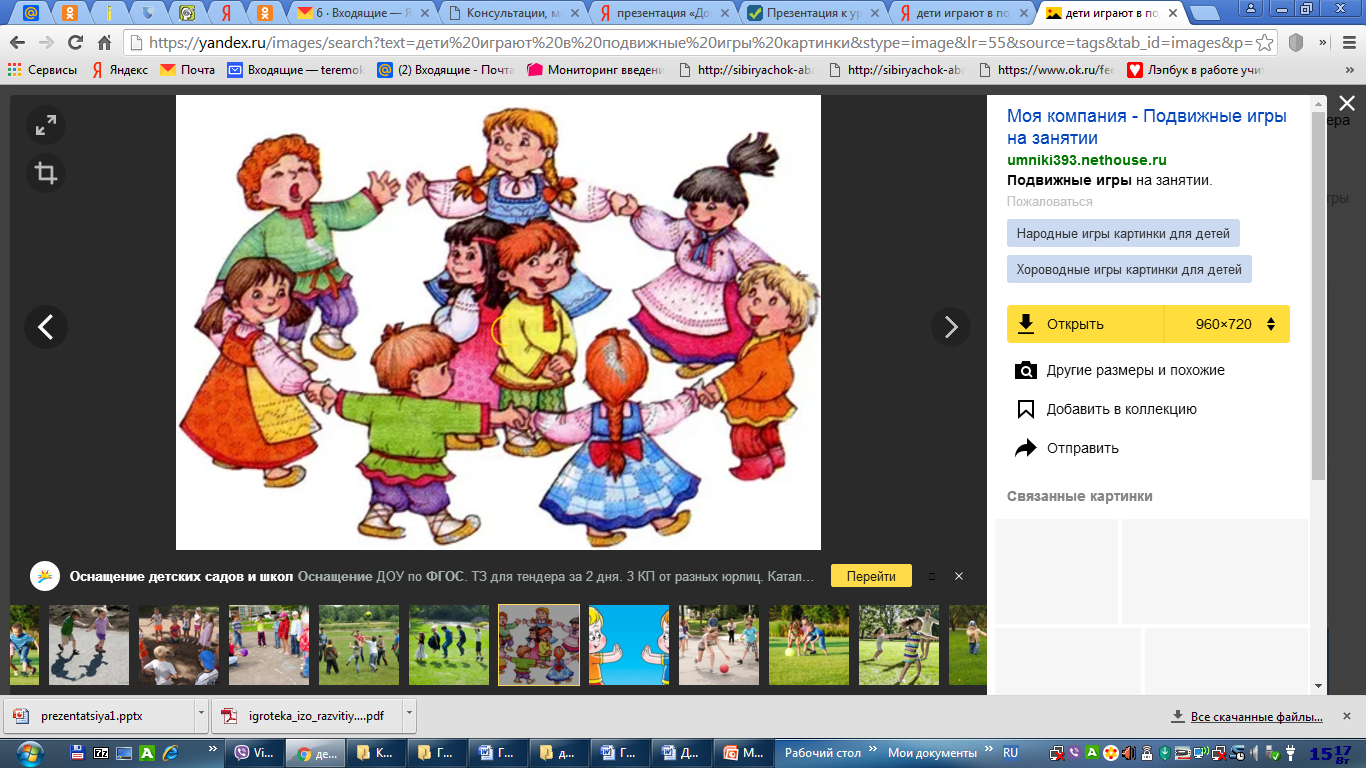 ПОДВИЖНЫЕ ИГРЫ ДЛЯ ДЕТЕЙ СТАРШЕГО 6 – 7 ЛЕТ«Четыре стихии»Инвентарь: пластиковый или резиновый мяч диаметром 18-23 см.Взрослый и ребенок становятся на расстоянии 1,5 – 2м друг от друга. В руках у взрослого мяч. Она объясняет ребенку, что четыре стихии – это земля, вода, воздух и огонь; на земле живут звери, в воде – рыбы, в воздухе – птицы, в огне не живет никто.Взрослый бросает ребенку мяч и произносит, например, слово «земля». Ребенок сразу же кидает мяч обратно маме и называет какого – либо зверя, например зайца. Если взрослый скажет «огонь!»и бросит ребенку мяч, то его ловить нельзя, от мяча нужно увернуться.Примечание: 1. Взрослый кидает ребенку мяч несколько раз подряд (3-5), постепенно ускоряя темп.Если ребенок даст неправильный ответ или затрудниться с ответом, то они с взрослым меняются ролями (и наоборот).По мере овладения правилами игры первый водящий выбирается по считалке.«У Меланьи, у старушки»Взрослый и ребенок встают друг напротив друга на расстоянии 80-100 см. Взрослый читает стихотворение и показывает движения, которые ребенок повторяет вслед за ним:У Меланьи, у старушки«Завязывают платочек» под подбородком.Жили в маленькой избушкеСкладывают руки «домиком» над головой.Пять сыновей и пять дочерейПоказывают правую ладошку с широко расставленными пальцами, левая рука на пояс, то же – с переменной рук.И все без бровей.Закрывают брови ладонями обеих рук.Вот с такими носами,Движением от носа выпрямляют вперед правую руку, потом – левую.Вот с такими усами,Сложенные вместе пальцы. Обеих рук помещают по носом, затем руки разводят в стороны.Вот с такими ушамиВыполняют машущие движения кистями рук вперед – назад около ушей.И все с бо-ро-дойДвижением от подбородка выпрямляют вперед – вниз правую руку, то же – левой рукой.Они не пили, не ели,Подносят ко рту правую руку, кисть сжата в кулачок, то же – левой рукой.Друг на друга смотрелиВыполняют полунаклон вперед, руки вперед – в стороны.И разом делали, как я.Взрослый показывает любую фигуру или движение, которое ребенок повторяет как можно точнее.Примечания:1. По мере освоения правил игры водящим назначается ребенок.2. При следующих повторениях игры водящего выбирают по считалке.«Запрещенное движение»Взрослый и ребенок становятся в центре комнаты друг напротив друга на расстоянии 1-1,5 м. Взрослый произносит слова:Чтоб всем нам закаляться,Чтобы нам не захворать,Нужно делать всем зарядкуИ движенья выполнять!Кто там спит в постели сладко?Выбегайте на зарядку!Вы старайтесь, не зевайте,Упражненья выполняйте!После этого взрослый начинает выполнять разные движения, ребенок должен их повторять. Но одно из движений – «запрещенное», его за взрослым повторять нельзя (например, запрещено выполнять движение «руки к плечам»). Взрослый делает разные движения, ребенок их повторяет, неожиданно взрослый выполняет «запрещенное движение». Если ребенок повторил его, он совершил ошибку, игра останавливается. Через 1-15 секунд игра продолжается.Примечания:1.  По мере освоения ребенком правил игры можно увеличить темп показа движений.2. При совершении игроком ошибки игру можно не прекращать, а предложить игроку, например, сделать шаг вперед, после чего продолжить игру.3. «Запрещенные движения» следует менять после 4-5 повторений.                                                                             Инструктор по физической культуре